MITGLIEDSANTRAG 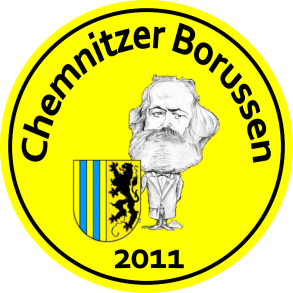 Name / Vorname: 						Geburtsdatum:   					Straße, Hausnr.: 							   	PLZ: 						Ort: 	   				Handynr: 					        E-Mail: 				BVB – Mitgliedsnr.:				   Ich bin:Schüler / Student / AZUBI usw. 		Angestellter / Arbeitnehmer usw.	Kind unter 16 Jahren				(zutreffendes bitte ankreuzen)Ich erkläre hiermit meinen Beitritt als Mitglied zum BVB Fanclub per.__.____„Chemnitzer Borussen“und erkenne die Satzung des Fanclubs in der z.Zt. gültigen Fassung als verbindlich an. Die Satzung habe ich gelesen und akzeptiert (Satzung wird mit Bestätigungsschreiben zugeschickt). Nach einem persönlichen Treffen mit dem Vorstand wird über die Aufnahme entschieden.Ich kann meine Mitgliedschaft jederzeit zum Monatsende schriftlich kündigen. Ich erkläre mich einverstanden, dass meine Daten an den BV Borussia Dortmund 09 e.V. weitergegeben werden.Zudem verpflichte ich mich, den gültigen Mitgliedsbeitrag (5,00€/ Monat; Schüler, Studenten usw. 3€) per Dauerauftrag bis eines 5. jeden Monats zu überweisen. Kinder bis 16 Jahre sind vom Beitrag befreit. 			Chemnitzer Borussen			IBAN:	DE81 8306 5408 0004 6413 96			BIC:	GENODEF1SLR			Deutsche Skatbank______________________________________                    _      Ort, Datum, Unterschrift (ggf. Erziehungsberechtigte(r)bitte unterschrieben zurück an: info@chemnitzer-borussen.de, oder David Wolf, Irmtraud-Morgner-Str. 3, 09127 Chemnitz